Home of junky art and funky tees             27 Vickery Street, Kaiapoi, 7630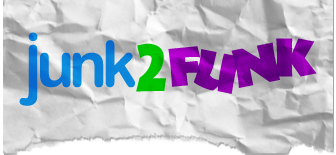 Phone: 03 327 3167 or 027 228 9805Email: junk2funk@vodafone.co.nzWebsite: www.junk2funk.co.nz Branding quote for your School I rang your school the other day in respect of the opportunity to provide your School with my company’s fantastic products. So I have taken the opportunity to send a proposal through to you. Our products include t-shirts, hoodies, banners, drink bottles and pens.At junk2funk we use Gildan ultra pre-shrunk cotton t-shirts which are eco-friendly and fair trade. The t-shirts are made in South America and are available in a wide range of colours and sizes.Screen printed t-shirtsScreen and setup cost: $30.00 Plus GSTOne or a two colour designCostsT-shirts: Start at $16.00 : the minimum order is 20 per design.Banners: $290.00 per a 900mm X 1800mm banner. Art time: $30.00 per hourDrink Bottles with your own logo start at $4.00 plus GSTPens with your own logo start at $1.00 plus GSTHoodies: From $30.00 plus GSTDeveloping your own brand and style can bring benefits to the school, in showcasing your school houses, senior leavers or in promoting the school in general. We can also help with fundraising ideas.Again many thanks for taking time to reading my email and I will contact you in the next couple of days to identify if we can move forward together.Yours FaithfullyWendy Quigley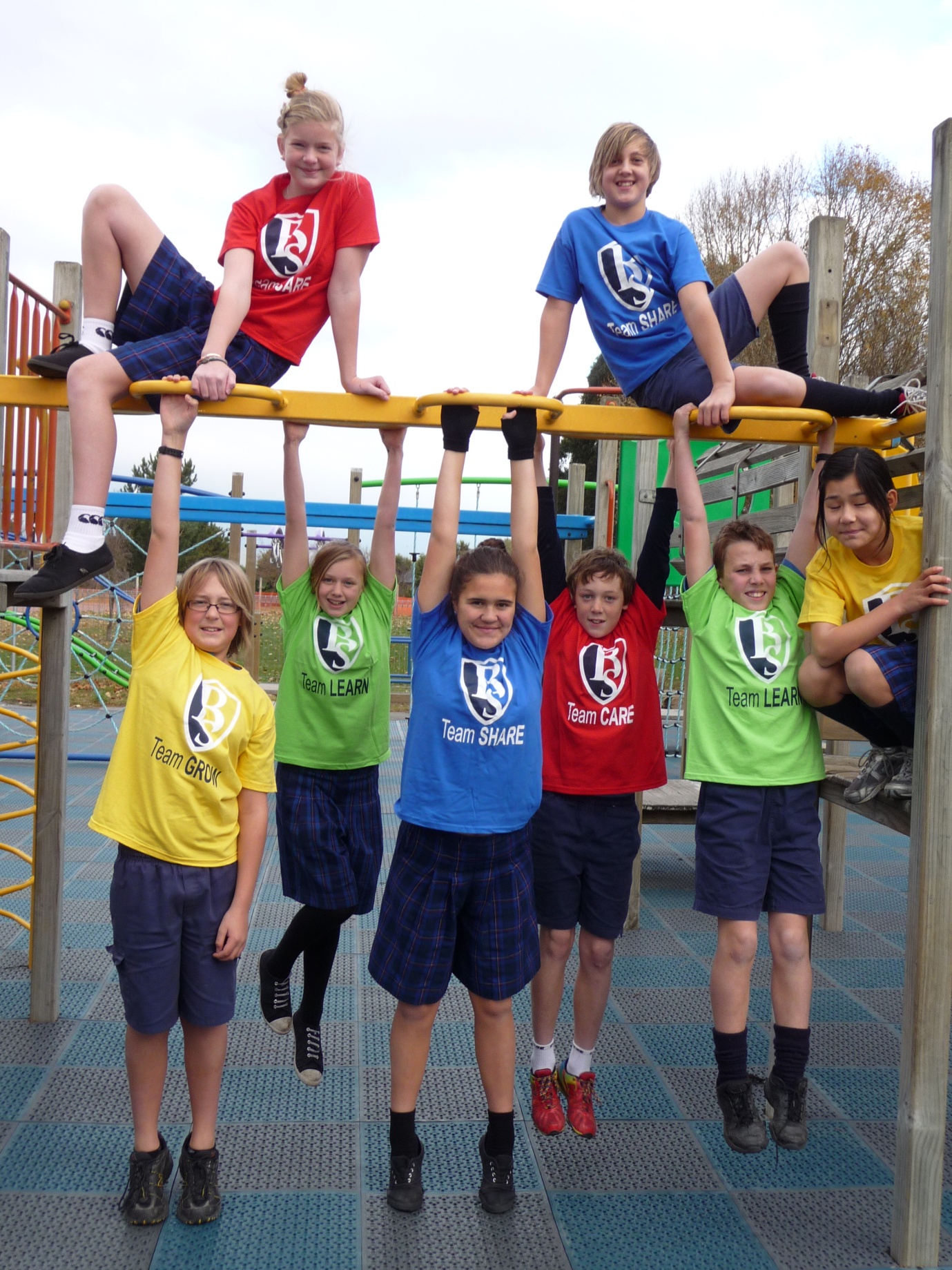 